Passivhäuser+Planung - Konstruktion - Details - BeispieleVerlagsgesellschaft Rudolf Müller GmbH & Co. KGKundenservice: 65341 EltvilleTelefon: 06123 9238-258		                                        Telefax: 06123 9238-244rudolf-mueller@vuservice.de				www.baufachmedien.deDem Passivhaus gehört die Zukunft, denn durch den geringen Energieverbrauch sinken die CO2-Emissionen und die Betriebskosten, gleichzeitig steigen Behaglichkeit und Wohnkomfort.„Passivhäuser+“ erläutert die Anforderungen, die bei der Planung und dem Bau von Passivhäusern zu beachten sind. Neben den bauphysikalischen Grundlagen beschreibt das Handbuch Entwurf, Planung und Konstruktion von Gebäudehülle und -technik. Hinweise zur Bauausführung und Bauleitung mit Beispielfotos sensibilisieren für typische Fehlerquellen. Darüber hinaus werden Möglichkeiten der Modernisierung von Bestandsgebäuden mit Passivhauskomponenten aufgezeigt und 23 geplante und realisierte Passivhaus-Beispiele mit anschaulicher Bebilderung und Angaben zu Bauweisen und Gebäudetechnik dokumentiert. Darüber hinaus liefert der Autor anhand von typischen Fragen und Bedenken zur Passivhausbauweise praktische Argumentationshilfen für Planer, Ausführende und Bauherren.Die 3., überarbeitete und erweiterte Auflage berücksichtigt die aktuellen Anforderungen der EnEV, Normen, Regelwerke und der aktuellen Förderprogramme. Erweitert wurde diese Neuauflage um die Themen Brandschutz und Nichtwohngebäude. Neue Ausführungsdetails und Projektbeispiele zeigen praktische Lösungen für Planung und Ausführung von besonderen Passivhauskonstruktionen und komplexen Anschlusslösungen. Checklisten für die Planung, Gebäudetechnik, Bauleitung und Inbetriebnahme stehen zum Download bereit.1.888 Zeichen / Juli 2018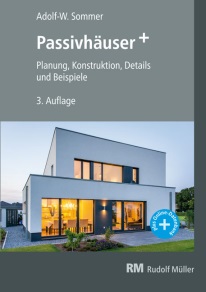 Von Adolf-W. Sommer3., überarbeitete und aktualisierte Auflage 2018. 17 x 24 cm. Gebunden. 453 Seiten. Buch mit Downloadangebot. Euro 79,–ISBN Buch: 978-3-481-03279-1